Catholic Church of Sts. Peter and Paul, Northfields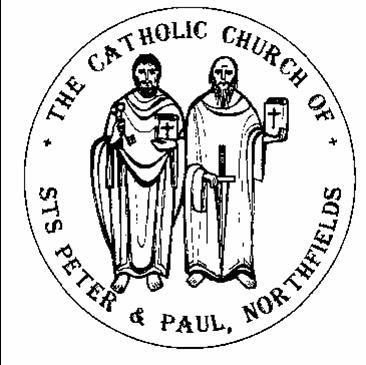 38, Camborne Avenue, Ealing, London, W13 9QZ.  Tel. 020 8567 5421📧: northfields@rcdow.org.uk; 🌐: http://parish.rcdow.org.uk/northfieldshttps://fb.me\38camborneavenue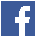 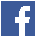 Parish Priest: Fr. Jim Duffy; Parish Deacon Rev Andrew GoodallPastoral Assistant: Anna Maria Dupelycz; Parish Administrator: Rosa BamburyAlternative Number: 07787 048144 (Anna); northfieldscat@rcdow.org.uk  Office Opening Hours Mon – Weds.& Fri, 10am – 2.00pm.  Closed Thursdays.Sacraments and Devotions:  Suspended until further notice.____________________________________________________________________________________________________4th Sunday in Lent Year C (Laetare Sunday)27th March 2022 ____________________________________________________________________________________________________Readings:This Week (4th  Sunday in Lent)  Joshua 5:9-12, Ps 33:2-7, Corinthians 5:17-21, Luke 15:1-3Next Week (5th  Sunday in Lent)  Isaiah 43:16-21, Ps 125, Philippians 3:8-14, John 8:1-11Psalter Week 4____________________________________________________________________________________________________Reflection from Fr Hilary: Insights from Dr. Elisabeth Kübler-Ross (4)“There is no joy without hardship.  If not for death, would we appreciate life?  If not for hate, would we know the ultimate goal is love?  At these moments you can either hold on to negativity and look for blame or you can choose to heal and keep on loving.”Dr. Elisabeth Kübler-RossComment: There are different levels of joy.  Lots of lovely things bring joy but you have to beware of shallow types of joy, which are not joy at all.  Also, joys can be very fleeting.  As one would expect, when Jesus talks about joy, it has got to be deep, not superficial, permanent, not fleeting.  That’s the kind he offers.  Like Dr. Kübler-Ross, he emphasises such joy is born of hardship.  He gives the excellent example of the hardship of a mother in childbirth, turning into a joy she can’t adequately express once the child is born.  His point is that in some mysterious way, the hardship is a necessary ingredient of the joy.  We have to apply that to many experiences in our lives.  It is a precious lesson for us to learn – and to learn not just intellectually but on the pulse of our experience.Please keep for reflectionLent  Exposition of the Blessed Sacrament    will take place, 8.30am – 9.15am, followed by Morning Prayer Mondays, Wednesdays and Fridays, throughout Lent (unless there is a funeral).Stations of the Cross  After Mass on Friday 8th April.  None this week due to funerals.Lent Retreat ‘Encountering the Spirit’    Parishioners are invited to join those preparing to be initiated or received into the Church in prayer on Wednesday evenings, 7.45pm – 9.15pm, Parish Hall.  All welcome.Children’s Stations of the Cross    Good Friday 10am: please sign up if your child would like to take part.  Initial meeting to arrange rehearsal/s will take place on Wednesday 30th at 4.00pm in the church.Welcome, Readers and Eucharistic Ministers for Holy Week and Easter   Please sign up your availability for this period on the list in the sacristy.  Thank you!Liturgical Ministries: a) Altar Servers  Please contact Deacon Andrew (andrewgoodall@rcdow.org.uk)  Training Tuesday, after evening Mass.b) Stewards  For weekends, the resurgence of a ministry of welcome is desired.  Please consider if you and/or your family would like to be involved in this important role.c)  Music in Mass : Rehearsals taking place in the church are as follows: for 10.00am, Thursday, 7.30pm ; 11.30am, , Wednesday, 7.30pm.  New musicians and singers of all ages always welcome to join.  d)  Urgent!.  New volunteer church cleaners needed to give an hour or so once a week or less, to clean the benches and the floor.  Please contact Rosa if you are willing to help as a matter of urgency.Offertory Envelopes: These are now available for collection at the back of church after each mass this weekend and next or contact Rosa in the office to collect.CAFOD’s Walk Against Hunger Lent Challenge    Some of the Confirmation candidates are forming a team to achieve the total of 200k over Lent.  To donate or to join the team go to https://walk.cafod.org.uk/fundraising/northfields-confirmation-challengers.  More information at https://cafod.org.uk/Ukraine    Please pray for peace in the war-torn country.  The humanitarian crisis is likely to be long-term.  A fundraising evet is being planned in the Parish Hall for after Easter.  In the meantime, if you would like to make a contribution, please go to the CAFOD website or to HelpUkraine, organised by the UK Ukrainian churches and associations at https://rb.gy/dcqgccSafeguarding  The Parish reps are Susie Worthington, northfieldssg2@safeguardrcdow.org.uk and Tracy Paterson northfieldssg1@safeguardrcdow.org.ukMasses this weekSunday 27th March (4th Sunday of Lent Year C)							Thursday 31st March 						(Sat.) 6.00pm Jeronimo (Ann.)															No Mass												 8.30am 	Charles John (LD.)																										10.00am Mary  (Ann.)																Friday 1st April		11.30am Don (LD.)																	10.00am	Funeral Ivan Mahon-Smith RIP 	 6.00pm	Paul (Ann.)																																																			Saturday 2nd April								Monday 28th March 																		 No Morning Mass						11.00am	Funeral Sylvia O’Connor RIP																																																Sunday 3rd April (5th Sunday of Lent Year C)	Tuesday 29th March																(Sat.) 6.00pm Pat (LD.)		6.00pm 	Michael (LD.)															 8.30am Robert (Ann.)																									10.00am Zygmunt  ((Ann.)						Wednesday 30th March															11.30am Mark (Ann.)						10.30am Funeral Alice & Jerry O’Sullivan RIP								 6.00pm	Brian (LD.)							Rest in Peace   We pray for the repose of the souls of: 1. Sylvia O’Connor whose requiem will be celebrated on Monday 28th March at 11.00am.  The Mass for Johnny Younger has moved to 11th April 2022.  2. Alice and Jerry O’Sullivan whose requiem will be celebrated on Wednesday 30th March 2022 at 10.30am. The Mass for Charles John Coll has moved to 13th April 2022.3. Ivan Mahon Smith who requiem will be celebrated on Friday 1st April at 10.00am.  The mass for Zygmunt Lozinski has moved to 3rd April 2022. These Masses will replace the normal Mass of the day.Prayers for the Sick    We pray for those suffering from illness and their carers: Nina Roldan, Doreen Foley, Vera Zunzic, Anna Keane, Barbara Lennon Snr, Teresa Hartnett, Stephania Pullin, Geraldine Davison, Dave Mortby, Cerys Edwards, Andrew Chandiram,, Kathleen Walsh, Donna O’Hagan, Ann Hagan, Alan Worman. Sankar Ghosh, Margaret Adu, Therese Biks, Shantha Kumari, Sagundala Devi, Victor Young. Ernst Barroclough, Kathleen & Patsy O’Donoghue. Our Lady, help of the Sick, pray for us.Prayers for those Recently Deceased and Anniversaries    We pray for the repose of the soul of, Halina Siwik, Ivan Mahon-Smith, Alice and Jerry O’Sullivan, Sylvia O’Connor, Charles John Coll, Don Pereira, Michael Lavin, Pat Doyle, Brian Stanford and those whose anniversaries occur around this time including, Jeronimo Fernandes, Mary O’Sullivan, Paul O’Neill, Robert Andall, Zygmunt Lozinski and Mark Ram.  May their souls and the souls of all the faithful departed through the mercy of God rest in peace.  Amen.Catechetics (Sacramental Preparation)  Contact Anna initially on northfieldscat@rcdow.org.uk or 07787 048144 with enquiries and queries.  Please include a mobile/phone number with your e-mail enquiry.Infant Baptism  Participation in a short preparation course is required before celebrating the sacrament.  For more information, please contact Anna preferably by e-mail initially.  Children’s Liturgy of the Word    during 10am Mass.  Liturgy is aimed at children aged 3 -7 (Nursery to Year 2).  We currently have sufficient leaders but more helpers are needed for this ministry to run safely and in accord with Safeguarding guidelines.  Please contact Anna as soon as possible.  DBS checks processed by the diocese are required for this role.  For more information, contact AnnaFirst Communion   Sessions continue this week in person, Weds., Parish Hall, 6.00pm – 7.00pm, ‘Peter’ group.Confirmation   Continues 3rd April in person in the Parish Hall 4.00pm – 5.30pm, RCIA (Becoming Catholic)   Sessions continue Weds. 30th March , 7.45pm, Parish Hall  Please pray for our catechumens: Brian, Shiyun and Nathan and our candidates for reception, Alan, and Mick, as they prepare to celebrate the sacraments at Easter.  There will be the second scrutiny at 11.30am Mass today for us to pray for them.Getting Married in 2022?    Six months’ notice is required regardless of where the marriage is to take place.  Attending a Catholic marriage preparation course is a requirement.  Paperwork should be completed in the parish of domicile.  More information available on the parish website https://parish.rcdow.org.uk/northfields/sacramental-prep/marriage-preparation/Parish Parent & Toddler Group    Meets on Wednesday mornings in the Parish Hall, 9.30am to 11.00am Please bring your own mug/cup for refreshments and a floor blanket for your own child/ren.  Thank you!  An additional volunteer leader is required.  Please contact Rosa or Anna.Music Tots- Would like to start up again. This is held on a Tuesday morning in the Parish Hall.  In order for this to restart an additional volunteer is needed to help. Please contact Rosa or Anna.Annual Mass of Thanksgiving for the Sacrament of Matrimony, Westminster Cathedral Saturday 14th May 2022 at 3pm. The Cardinal is inviting to this Mass all couples in the Diocese, who are celebrating their 5th 10th, 25th, 30th, 40th, 50th and 60th (and every year over 60) wedding anniversary of Catholic marriage in 2022.  If you are celebrating an anniversary, please send in to the parish office the following details by Weds 30th March : husband and wife’s names, wedding date, full postal address and email (or telephone number, if no email).Kitchen volunteers needed ASAP for one or more shifts a week serving up breakfast/lunch at The Passage, Carlisle Place, SW1P 1NL (Victoria) and doing dishes. Morning shifts are particularly understaffed. Breakfast shift : 9.30 - 12.30. Lunch shift: 12.30 - 3.30. Please contact Tony Ferns on 0207 592 1850  or email Tony.Ferns@passage.org.uk.  The Tuesday morning breakfast shift really needs help.